ATTESTATION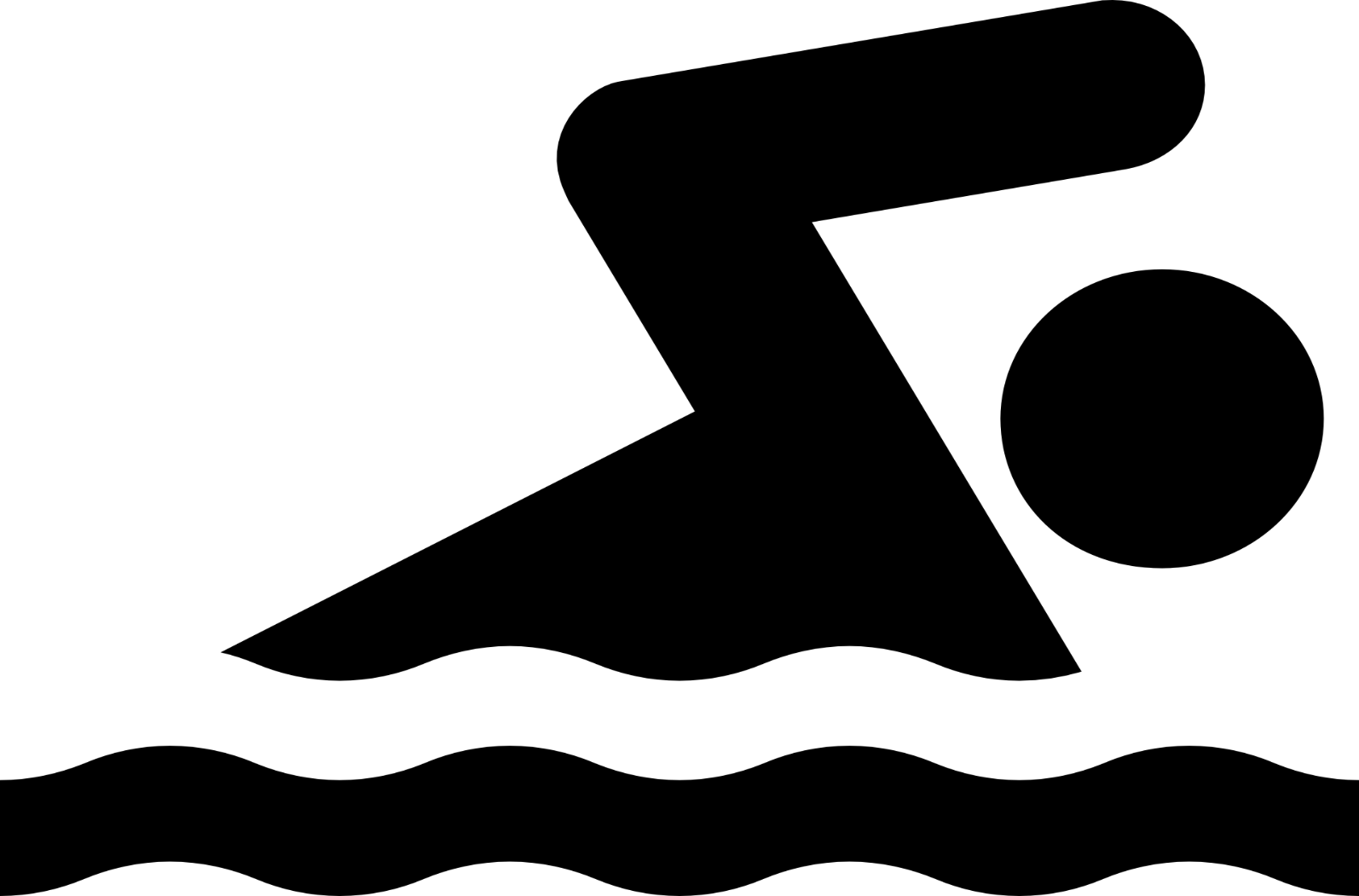 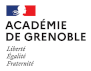 SAVOIR-NAGER EN SECURITEdéfinie par l’arrêté du 28 février 2022 relatif à l’attestation du « savoir-nager » en sécurité		ECOLE :NOM		:							         MAITRE-NAGEUR SAUVETEUR :PRENOM		:						 	 BOUCHARD JENNIFER	069 01 0089DATE DE NAISSANCE		:						 	 PAILLOUX OLIVIER 	045 03 0084LIEU DE NAISSANCE 		:							 PIFFRE SEBASTIEN	021 05 0050	Parcours réalisé en continuité sans reprise d’appuis solides : Entrer dans l’eau en chute arrière depuis le bord de la piscine puis se déplacer sur 3,5m et franchir un obstacle de 1,5m en immersion complète. Se déplacer sur le ventre sur 20m et rester sur place verticalement 15sec au signal sonore avant de continuer. Faire demi-tour et revenir sur le dos sur 20m et réaliser une étoile de mer dorsale 15sec avant de franchir à nouveau l’obstacle et revenir au point de départ. S’ancrer sur un élément fixe.							Le :          /            /Signature Chef(fe) d’établissement   		  Signature Enseignant(e) :      		         Signature MNS :                      et cachet :           PISCINE INTERCOMMUNALE DE CHARVIEU-CHAVAGNEUXATTESTATION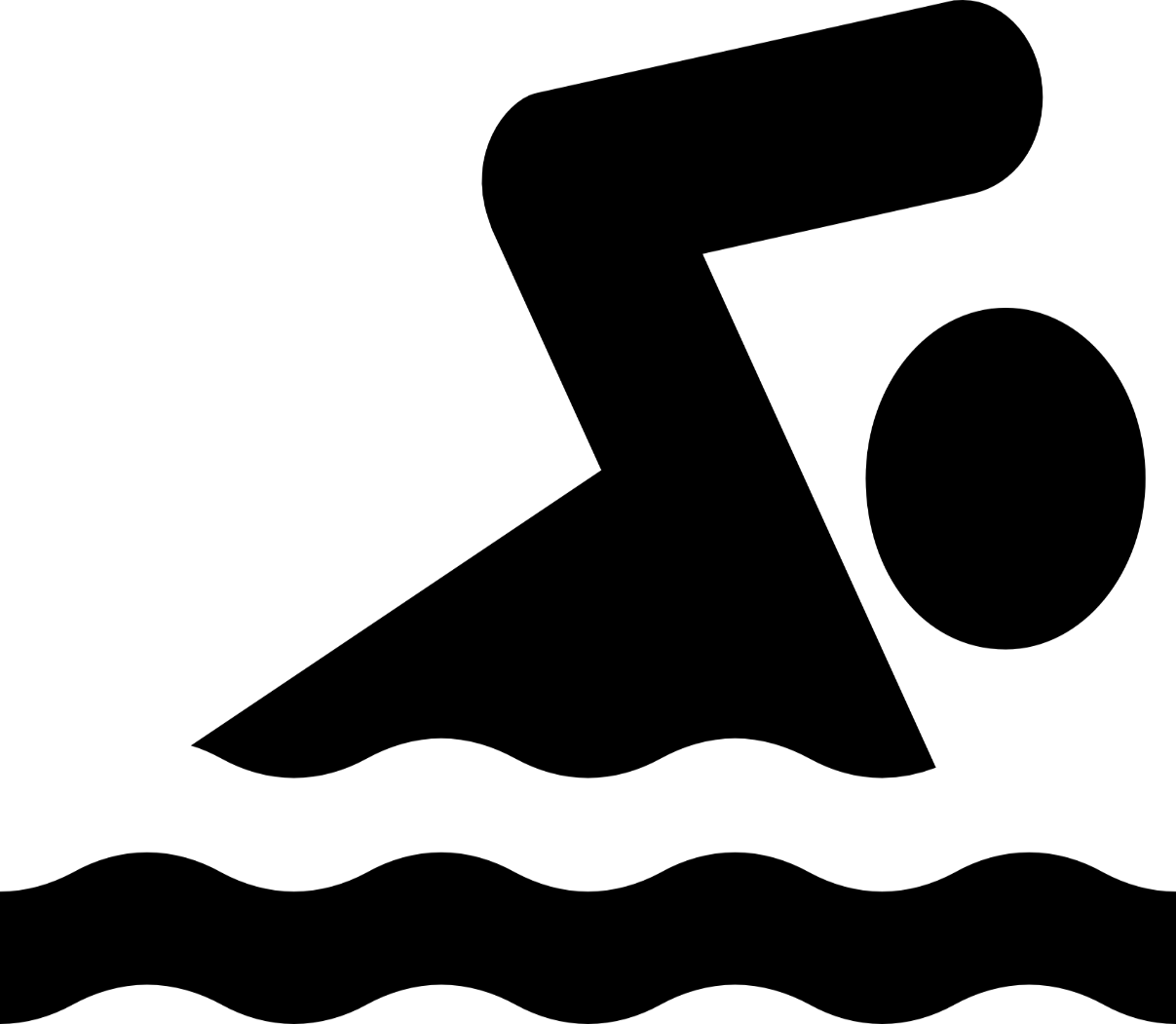 SAVOIR-NAGER EN SECURITEdéfinie par l’arrêté du 28 février 2022 relatif à l’attestation du « savoir-nager » en sécurité		ECOLE :NOM		:							         MAITRE-NAGEUR SAUVETEUR :PRENOM		:						 	 BOUCHARD JENNIFER	069 01 0089DATE DE NAISSANCE		:						 	 PAILLOUX OLIVIER 	045 03 0084LIEU DE NAISSANCE	 	:							 PIFFRE SEBASTIEN	021 05 0050Parcours réalisé en continuité sans reprise d’appuis solides : Entrer dans l’eau en chute arrière depuis le bord de la piscine puis se déplacer sur 3,5m et franchir un obstacle de 1,5m en immersion complète. Se déplacer sur le ventre sur 20m et rester sur place verticalement 15sec au signal sonore avant de continuer. Faire demi-tour et revenir sur le dos sur 20m et réaliser une étoile de mer dorsale 15sec avant de franchir à nouveau l’obstacle et revenir au point de départ. S’ancrer sur un élément fixe.							Le :          /            /Signature Chef(fe) d’établissement   		  Signature Enseignant(e) :      		         Signature MNS :                      et cachet :           PISCINE INTERCOMMUNALE DE CHARVIEU-CHAVAGNEUX	